Домашняя работа «Логические функции на области числовых значений»§ 1.6.5 (стр. 129-131)Запишите на языке алгебры логики:Каждое из чисел x, y, z положительно;Только одно из чисел x, y, z положительно;Значения чисел x, y, z упорядочены по убыванию.Запишите предикаты, определяющие принадлежность точки с координатами x, y следующим областям на координатной плоскости: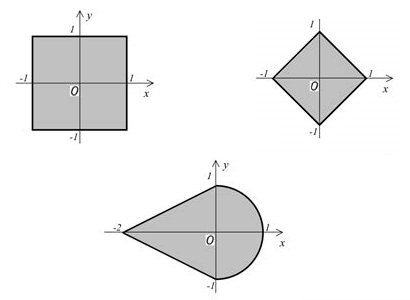 